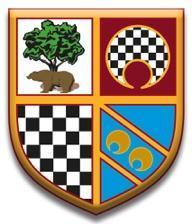 Saint Francis Xavier’s CollegeCulture Code…life in all its fullness.’ (John 10:10)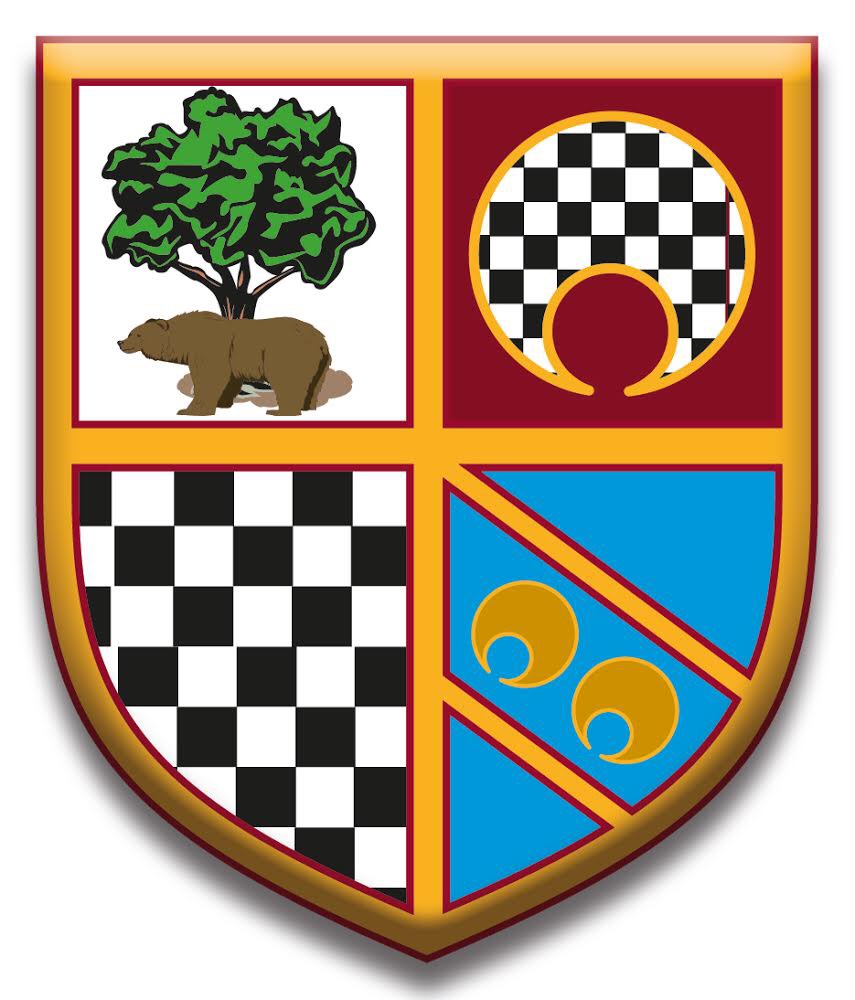 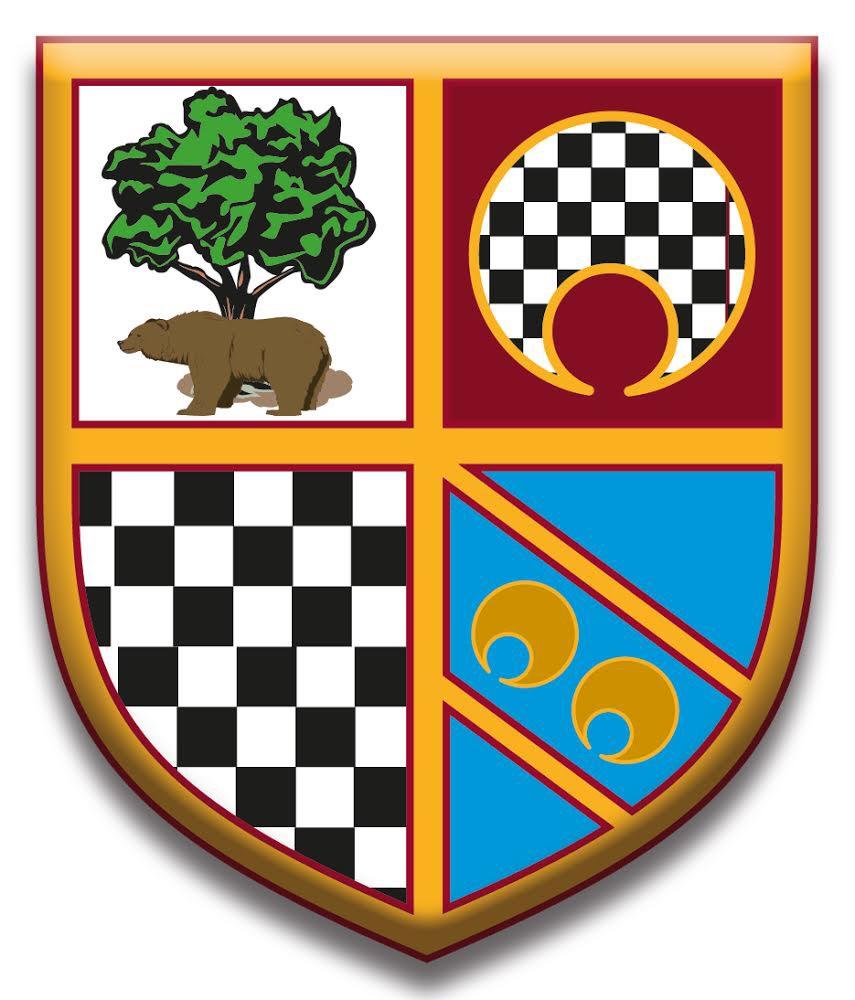 We want you to work in a school where you feel aligned with the culture.  We also want staff to feel they are in tune with our Catholic ethos, culture, values and vision and thus will support our college to continue to improve.  Working in a school where you are not in tune with the culture is a miserable experience.We are a family, we believe in a strong sense of community amongst pupils and staff and we value this throughout the college through our Catholic and specifically Xaverian valuesWe like young people, value their feedback and acknowledge that they are at the heart of everything we doWe believe in high quality teachingWe believe in a safe working/learning environment We believe that there are no barriers to progress for pupils or staffWe believe in working hard, working together and keeping to all deadlinesWe believe in developing the whole child, not just their academic skills & knowledgeWe believe in evidence-based research We believe we are young & vibrant as a college, no matter how old the building becomes!We acknowledge that we all make mistakes but we learn from them.We acknowledge that parents/carers and families are key in helping us improveWe value feeling happy and having dignity at workWe believe in upholding the dignity of all pupilsWe believe in collaboration between all staff, acknowledging that we all have a part to playWe believe in being outward facing, sharing our experiences and promoting our college for the benefit of othersWe believe that literacy and numeracy are the key to pupils making good or better progress in our collegeWe believe in ‘growing our own’ teachers and leaders for tomorrowWe believe dedication, hard work, support and guidance develops teacher effectiveness more than performance related pay doesWe live by our values Saint Francis Xavier’s College remains ambitious for our pupils and for our college and we are excited about the journey ahead.Signed: 		                                                              Date: 